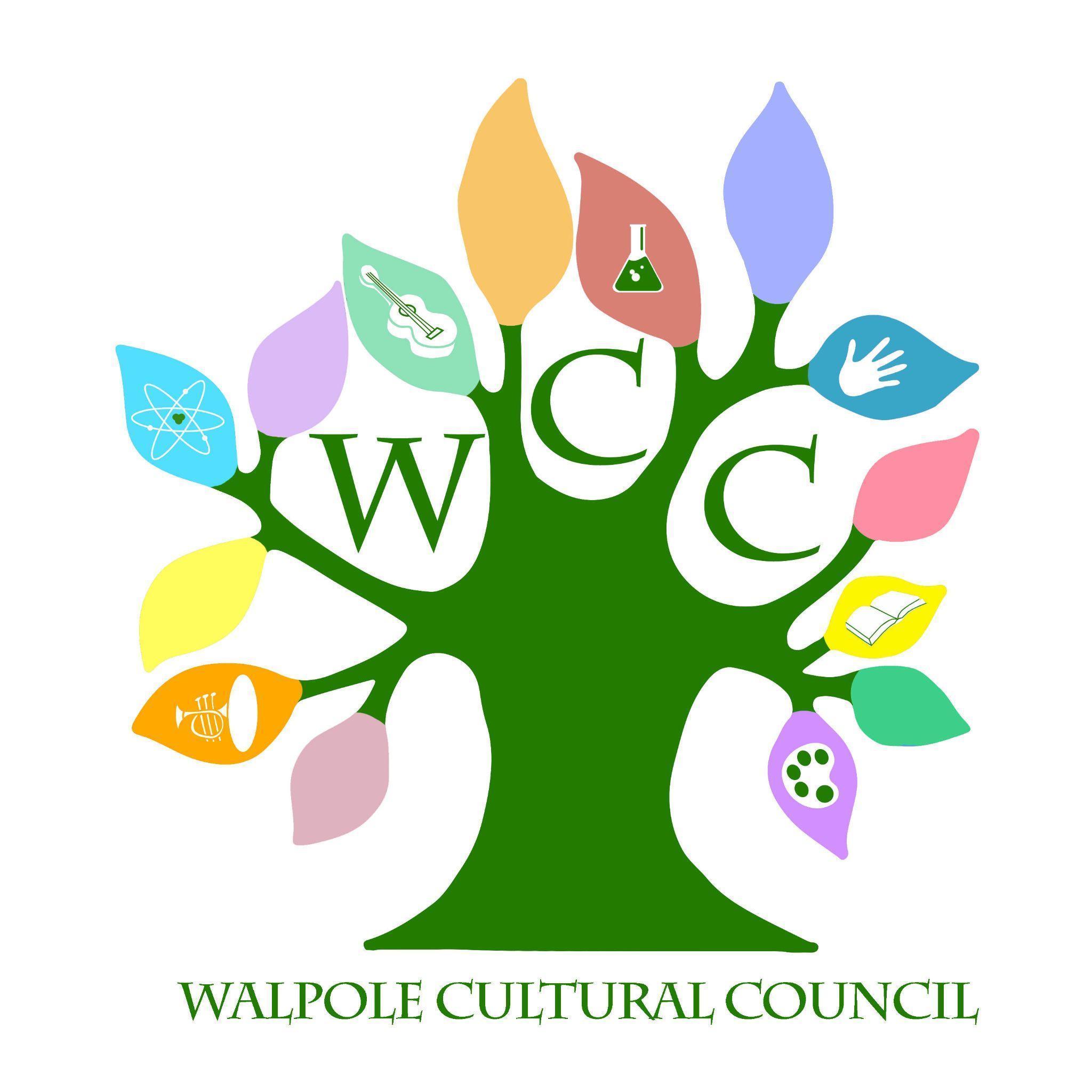 Walpole Cultural CouncilNovember 9, 2022- 6:30 pm- Walpole Public Library AgendaCall to OrderReview Last Meeting MinutesTreasurer ReportWalpole WritesGrants Administrative ItemsNew BusinessNext Meeting Dates